Arbeitsblatt  – Einfluss der Strahlungsintensität auf die Erwärmung Kompetenzen:Problemstellung:Welchen Einfluss hat die Intensität der Strahlung für die Temperaturerhöhung?Voraussetzungen:BNT 3.1.4 (9) Aufnahme von Wärmestrahlung 3.2.3 (3) Speicherung von Energie3.2.3 (10) Umwandlung in thermische EnergieZiele:Die Temperaturerhöhung ist abhängig von der aufgenommenen Strahlungsintensität.Die Strahlungsintensität hängt von der Entfernung zwischen dem Empfänger und dem Sender abArbeitsblatt  – Einfluss der Strahlungsintensität auf die Erwärmung Problemstellung:Welchen Einfluss hat die Intensität der Strahlung für die Temperaturerhöhung?Dazu der folgende Versuch:Eine schwarz gefärbte Styroporkugel wird in einem Abstand von 10 cm bzw. 20 cm vor einer 100W-Weißlicht-Lampe aufgestellt.  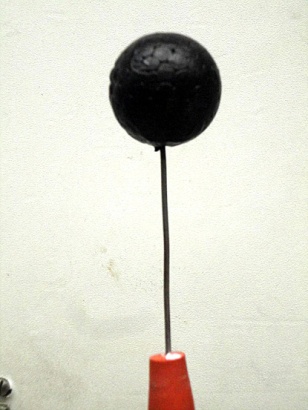 Während der Beleuchtung durch die Lampe werden jeweils die Temperaturen der Kugel mit einem Messwerterfassungssystem gemessen. Die Lampe wird bei gleichem Abstand durch eine mit geringerer bzw. höherer Leistung ausgetauscht und die Temperaturänderung gemessen. Ergebnis: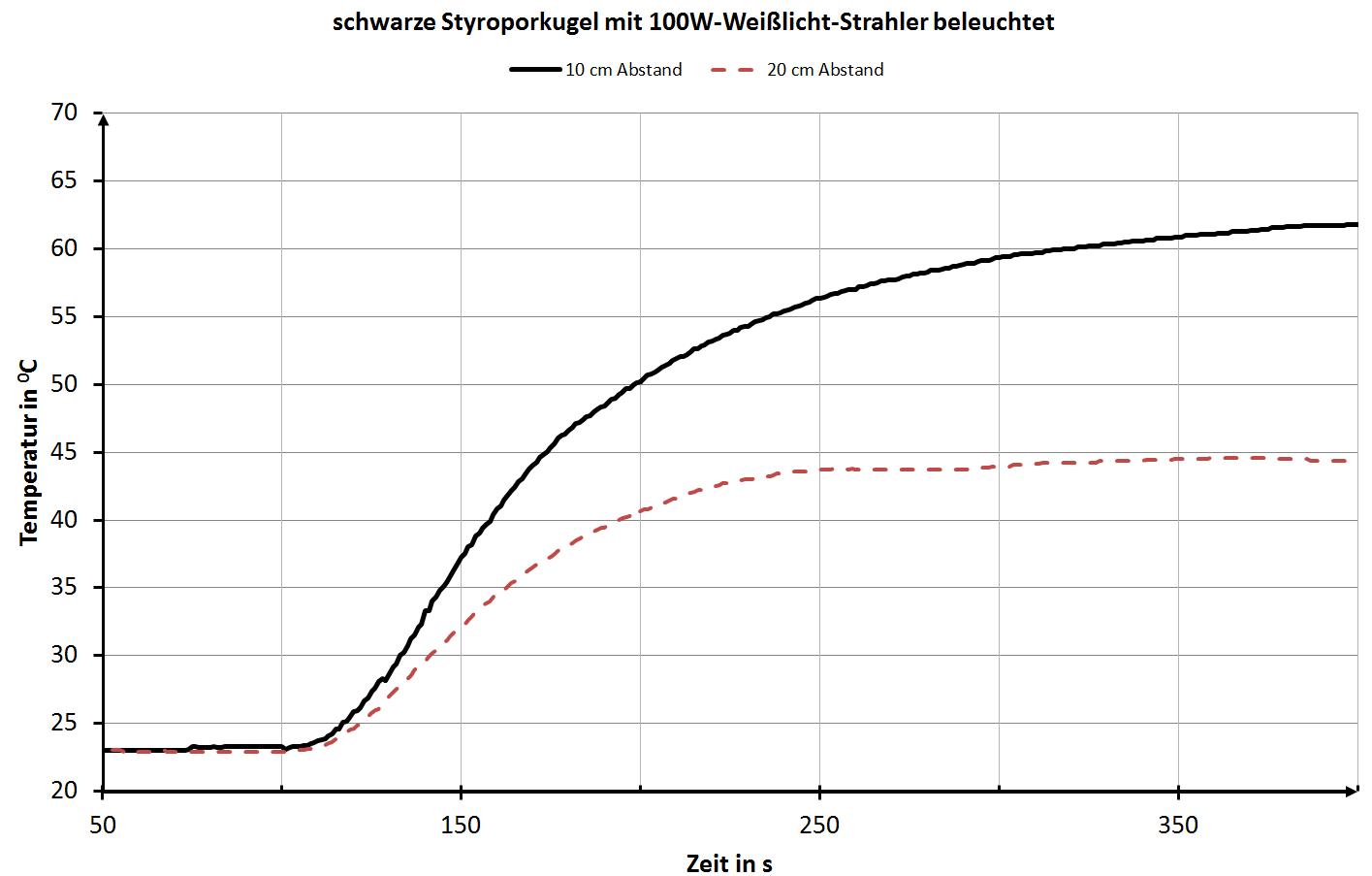 Aufgaben: Beschreibe den Verlauf beider Temperaturen. Erläutere, welchen Einfluss die Strahlungsintensität der Quelle auf die Temperaturerhöhung hat. Beschreibe, welche Auswirkung es auf die Temperatur der Erde hätte, wenn sie durch einen geringeren Abstand zur Sonne oder durch eine größere Sonnenaktivität mehr Strahlung empfangen würde.  InhaltpbKibKTemperaturerhöhung abhängig von der  aufgenommenen  Strahlungsleistung 2.1.1 zielgerichtet Beobachten2.1.4 Experimente durchführen2.2.2 je-desto Aussagen treffen2.2.5 Experimente dokumentieren3.3.3 (4) Wärmestrahlung